Вагапова Юлия Хамитовна,учитель математикипедагогический стаж 13 летОбразование высшее. Окончила в 2007 году Тобольский государственный педагогический институт имени Д.И. Менделеева по специальности «математика», присвоена квалификация «учитель математики и информатики».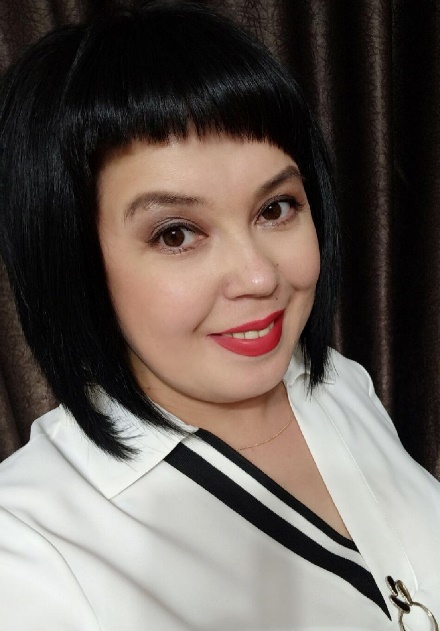 Курсы повышения квалификации: «Актуальные вопросы подготовки к государственной итоговой аттестации выпускников по математике с учётом анализа результатов ОГЭ и ЕГЭ в 2016 году» 72 часа, 2017 год, «Технология подготовки школьников к ЕГЭ по математике с использованием модульного курса «Я сдам ЕГЭ!»  24 часа, 2018 год, «Совершенствование предметных и методических компетенций педагогических работников (в том числе в области формирования функциональной грамотности) в рамках реализации программы «Учитель будущего», 112 часов, 2020 год, «Разработка модели единой региональной системы критериального оценивания качества образовательной деятельности», 72 часа, 2021 год, «Методика обучения математике с использованием современной образовательной среды», 72 часа, 2021 год.Награды учителяТранслирование в педагогических коллективахопыта практических результатов своей профессиональной деятельности   Ссылки на web-cтраницы1.Официальный сайт образовательной организации https://school4-megion.gosuslugi.ru/  2. Документ об образовании https://cloud.mail.ru/public/vKFC/TYnPMhvez 3. Курсы повышения квалификации https://cloud.mail.ru/public/yNYc/MAiEfUXcq 4. Награды учителя  https://cloud.mail.ru/public/QNti/4utKe6LWs 5. Грамоты, благодарственные письма  за подготовку победителей и призёров олимпиад и конкурсов https://cloud.mail.ru/public/XS4t/goCb56Kys 6. Профессиональные конкурсы   https://cloud.mail.ru/public/hcRR/nf9NQDJGz7. Свидетельства о публикациях https://cloud.mail.ru/public/RPK8/gHLDauCDq 8. Экспертная деятельность https://cloud.mail.ru/public/fzAb/GLzBB2YuR9. Вебинары, видеолекции    https://cloud.mail.ru/public/fd2m/KBFEm3RaJ10. Семинары  https://cloud.mail.ru/public/vkfC/ZYA4y4mUK11. Награды учащихся за муниципальный этап ВОШ https://cloud.mail.ru/public/6FCG/UvKG7AGDD12. Дипломы учащихся. МФТИ  https://cloud.mail.ru/public/HCoK/VZHg6TgKE13. Дипломы, грамоты, сертификаты  учащихся. Олимпиады Учи.ру https://cloud.mail.ru/public/GEuP/AG6K7aXeM14. Дипломы учащихся. Международная олимпиада «Солнечный  свет» https://cloud.mail.ru/public/kMSt/V88z1AD1G15. Дипломы учащихся. Международная олимпиада «Олимпис» https://cloud.mail.ru/public/Lxcq/HpcphKcNx16. Дипломы учащихся , «Центавр»  https://cloud.mail.ru/public/JAvY/UQQuvUFTC17.Результаты учащихся. Конкурс-игра  «Смарт КЕНГУРУ» https://cloud.mail.ru/public/izQH/11HqxtxQW18. Классное руководство https://cloud.mail.ru/public/YGp9/KYShjq6Mq19. Рабочие программы https://cloud.mail.ru/public/ZgfM/Lz6z8Dv3x 20. Программы элективных курсов  https://cloud.mail.ru/public/HT42/VyjmnbRNp21. Протоколы ГМО, ШМО https://cloud.mail.ru/public/46B6/pBocpz7Xx22.Курсы повышения квалификации классного руководителя https://cloud.mail.ru/public/jqBY/gkdfUwGro№Вид наградыГодМеждународный уровеньМеждународный уровеньМеждународный уровень1Благодарственное письмо за плодотворное сотрудничество и подготовку участников олимпиад и конференций на портале «Солнечный свет»20222Сертификат участника экспертного совета Международного педагогического портала «Солнечный свет»20223Свидетельство за подготовку к участию в Международном конкурсе по математике «Олимпис 2022-Весенняя сессия» учащихся20224Сертификат за успешное прохождение тестирования по теме «Современный урок математики и внеурочная деятельность»2022Федеральный уровеньФедеральный уровеньФедеральный уровень5Благодарственное письмо за помощь в проведении всероссийской онлайн-олимпиады Учи.ру по математике для 1-11 классов20176Сертификат за участие в педагогической мастерской по теме «Метапредметные технологии в школе»20197Благодарность за участие в проведении ВПР 2019 в качестве эксперта по предмету Математика в 6 классе20198Сертификат за участие в дистанционном этапе Всероссийского профессионального конкурса «Флагманы образования. Школа»20219Благодарственное письмо за помощь в проведении всероссийской онлайн-олимпиады по финансовой грамотности и предпринимательству для 1-9 классов, Учи.ру202210Благодарственное письмо за активное участие в организации всероссийского математического конкурса- игры «Смарт Кенгуру»202211Свидетельство о публикации методической разработки «Тестовая работа по теме «Формулы сокращенного умножения для 7 класса» на сайте infourok.ru 202212Свидетельство о публикации методической разработки «Внеклассное мероприятие для 6 класса» на сайте multiurok.ru202213Диплом победителя всероссийской олимпиады «Актуальные вопросы формирования функциональной грамотности школьников в условиях реализации ФГОС»202214Благодарственное письмо за помощь в проведении всероссийской онлайн-олимпиады по математике для 1-11 классов на Учи.ру202215Диплом победителя всероссийской олимпиады «Финансовая компетентность педагога в современных условиях»202216Диплом лауреата I степени всероссийского педагогического тестирования на тему «Квалификационная оценка учителя математики»202217Диплом победителя всероссийской олимпиады «Организация обучения детей с ОВЗ математике в условиях инклюзивного образования»202218Сертификат участника всероссийской дистанционной викторины «Наставничество»202219Сертификат участника вебинара АО «Издательство «Просвещение»» «Олимпиадная математика для уч-ся 1-9 классов общеобразовательных школ»202220Диплом победителя всероссийской олимпиады для педагогов «Квалификационное испытание учителя математики»2022Региональный уровеньРегиональный уровеньРегиональный уровень21Сертификат учебного курса «Подготовка организаторов в аудитории»2020Муниципальный уровеньМуниципальный уровеньМуниципальный уровень22Грамота за добросовестный труд и профессиональное мастерство в обучении и воспитании школьников 201723Благодарность за работу в качестве эксперта городской математической игры «Умная СОВА»2019Школьный уровеньШкольный уровеньШкольный уровень24Почётная грамота за подготовку победителя муниципального этапа ВОШ по математике в 2018-2019 учебном году201825Сертификат за участие в городской проектно-стратегической сессии по теме «Образование как основа социальной политики в г. Мегионе»201826Грамота за подготовку победителя муниципального этапа ВОШ в 2019-20 уч.г. 2020№Участие в мероприятииГодДокументМеждународный уровеньМеждународный уровеньМеждународный уровеньМеждународный уровень1Участие в экспертном совете Международного педагогического портала «Солнечный свет»2022СертификатФедеральный уровеньФедеральный уровеньФедеральный уровеньФедеральный уровень2Эксперт ВПР по предмету «Математика» в 6  классе2019Благодарность3Публикация методической разработки «Внеклассное мероприятие для 6 класса» на сайте multiurok.ru2022Свидетельство4Участие в вебинаре Просвещения «Олимпиадная математика для учащихся 1-9 класса общеобразовательных школ»2022Сертификат5Публикация методической разработки «Тестовая работа по теме «Формулы сокращенного умножения для 7 класса» на сайте infourok.ru2022СвидетельствоРегиональный уровеньРегиональный уровеньРегиональный уровеньРегиональный уровень6Участие в проектном семинаре по обучению модели составления заданий критериального оценивания2021ПриказМуниципальный уровеньМуниципальный уровеньМуниципальный уровеньМуниципальный уровень7Участие в проектно- стратегической сессии «Образование как основа социальной политики в городе Мегионе2018Сертификат8Выступление на ГМО с докладом «Системно-деятельностный подход на уроках математики»2019Выписка из протокола ГМО9Эксперт математической игры «Умная СОВА»2019Благодарность10Участие в заключительной сессии федерального проекта «СВОИ» 2020Приказ11Участие в  мастер - классе «Использование интерактивных технологий на уроках математики»2021Приказ12Член жюри муниципального этапа ВОШ по математике2021Приказ13Выступление на совещании  руководителей ШМО математики и учителей математики, реализующих программы в 9 классах, по обучению модели составления заданий критериального оценивания по математике с целью формирования регионального банка2021Приказ14Выступление с докладом «Математическая грамотность» на практико- ориентированном семинаре «Формирование математической грамотности на уроках и во внеурочной деятельности»  2022Приказ15Представление результата работы на методическом мероприятии «Практическое применение способов формирования математической грамотности на уроках  и внеурочных занятиях»2022ПриказШкольный уровеньШкольный уровеньШкольный уровеньШкольный уровень16Эксперт школьной научно – практической конференции «Мы исследуем мир»20182020Приказ17Участие в педагогической мастерской «Метапредметные технологии в школе»2019Сертификат18Член жюри школьного этапа ВОШ по математикеежегодноПриказ19Участие в предметной неделе математикиежегодноПриказ20Участие в методической неделеежегодноПриказ21Член состава комиссии по оценке итоговых индивидуальных проектов выпускников, освоивших ООП ООО в условиях реализации ФГОС ООО2021Приказ22Член состава комиссии по индивидуальному отбору для профильного обучения в 10-х классах на 2021-2022 уч. год2021Приказ23Открытый урок в 5 классе по формированию читательской грамотности на уроках математики  в рамках методической недели2022Приказ